.#8 count intro   -    CW#2 RESTARTS -   1 ENDING  -  3 VARIATIONSDance choreographed for the Country Western Festival Le Mans France Feb 2019SECT.1 :    CROSS TRIPLE R OVER L TO L SIDE, ROCK STEP L SIDE 1/4 TURN R, TRIPLE STEP L FWD, MILITARY 1/4 TURN L*Restart here wall 5 (12.00)*ENDING HERE: COUNTS 7-8: DO STEP 1/2 TURN L INSTEAD OF THE MILITARY TURNSECT.2 :     R HEEL BALL STEP X2, MONTEREY 1/4 TURN R*Restart here wall 2 (6.00)SECT.3 :     OUT R, OUT L, HOLD X2 (SNAP R HAND AND L HAND), SAILOR STEP R, SAILOR STEP L*VARIATION ("put your hands up"): WALLS 4-8-12: PUT YOUR R HAND UP (1) PUT YOUR L HAND UP (2) CLAP BOTH HANDS TWICE (3-4)SECT.4 :     TRIPLE STEP R BACK, ROCK STEP L BACK, TRIPLE STEP L FWD, ROCK STEP R SIDEAssociation Loi 1901 (N° W953006406)www.countryonfire.comStand Up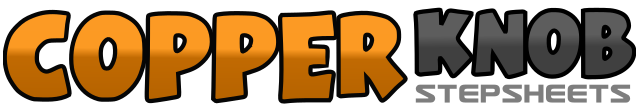 .......Count:32Wall:4Level:Beginner.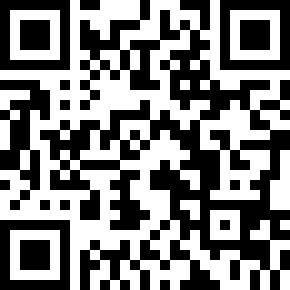 Choreographer:Sophie Ruhling (FR) - November 2018Sophie Ruhling (FR) - November 2018Sophie Ruhling (FR) - November 2018Sophie Ruhling (FR) - November 2018Sophie Ruhling (FR) - November 2018.Music:Stand Up (feat. Chris Carmack) - Nashville CastStand Up (feat. Chris Carmack) - Nashville CastStand Up (feat. Chris Carmack) - Nashville CastStand Up (feat. Chris Carmack) - Nashville CastStand Up (feat. Chris Carmack) - Nashville Cast........1&2cross R over L, step L beside R, cross R over L3-4rock step L to L side, recover on R with 1/4 turn R   (3.00)5&6walk L, walk R beside L, walk L7-8walk R, 1/4 turn L (weight on L)   (12.00)1&2step R heel fwd, step R ball in place, step L slightly fwd3&4step R heel fwd, step R ball in place, step L slightly fwd5-6point R to R side, 1/4 turn R on L ball and step R in place   (3.00)7-8point L to L side, step L in place1-2walk R diagonale R (slightly), walk L diagonale L (slightly)3-4hold X2 (snap R hand, snap L hand)5&6cross R behind L, step L to L side, step R to R side7&8cross L behind R, step R to R side, step L to L side1&2back R, back L beside R, back R3-4rock step L back, recover on R5&6walk L, walk R beside L, walk L7-8rock step R to R side, recover on L